SKRIPSIRANCANG BANGUN APLIKASI KAMUSDUA BAHASA BERBASIS XML WEB SERVICESDisusun oleh :FAHMI FAISAL BAZHERNo. Mhs	: 005410231	Jurusan	: Teknik InformatikaJenjang	: Strata 1 SEKOLAH TINGGI MANAJEMEN INFORMATIKA DAN KOMPUTER AKAKOM2010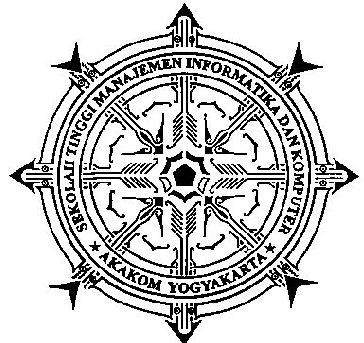 